Meatballs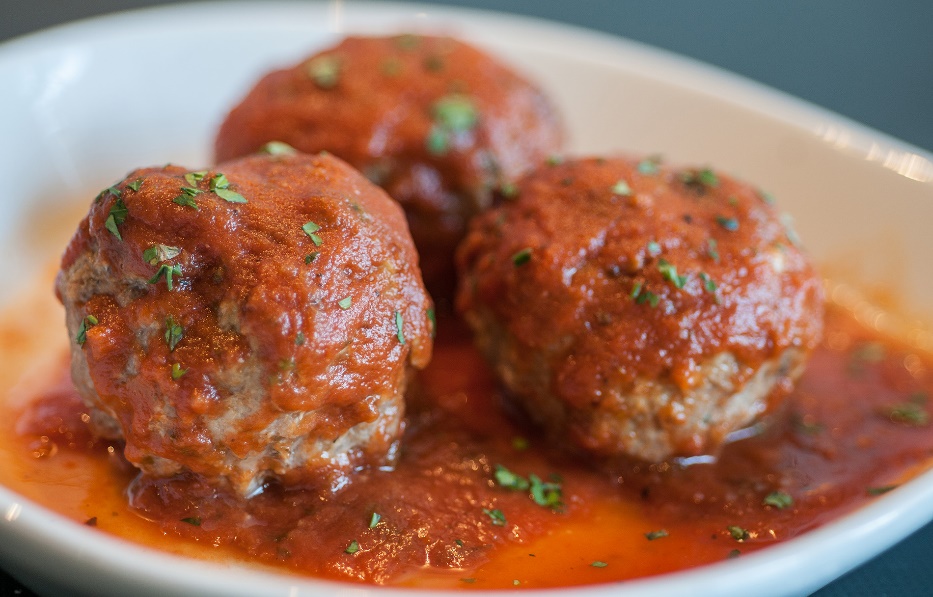 Prep Time: 15 minutesCook Time: 25 minutesTotal Time: 40 minutesYield: 20-26 servings